ASSESSMENT SCHEDULE 		91577    Apply the algebra of COMPLEX NUMBERS in solving problemsSufficiency for each question:N0:  No response, no relevant evidence.N1:  Attempt at ONE question showing limited knowledge of algebra of complex numbers in solving 		 problems.N2:  1 u	A3:  2 u	A4:  3 u	M5:  1 rM6:  2 rE7:  1 t with minor errors ignored	E8:  1 t with full excellence criteriaJudgement Statement                                      ASSESSMENT SCHEDULE 		91578    Apply DIFFERENTIATION methods in solving problemsIN RECENT YEARS, STUDENTS HAVE NOT BEEN ASKED TO DO A 1st or 2nd DERIVATIVE TEST.OBVIOUSLY WE SHOULD BE TEACHING THIS AND I HAVE CHANGED QU 1(c) SO AS TO INCLUDE IT IN THE EXAM THIS YEAR.Sufficiency for each question:N0:  No response, no relevant evidence.N1:  Attempt at ONE question demonstrating limited knowledge of differentiation techniquesN2:  1 u	A3:  2 u	A4:  3 u	M5:  1 rM6:  2 rE7:  1 t with minor errors ignoredE8:  1 t with full excellence criteriaJudgement StatementASSESSMENT SCHEDULE 		91579    Apply integration methods in solving problemsPLEASE BE AWARE THAT THIS PAPER DOES NOT INCLUDE SEPARATION OF VARIABLES METHOD FOR DIFFERENTIAL EQUATIONS AND SO SOME DOUBLING UP OF AREA PROBLEMS HAS BEEN NECESSARY.Sufficiency for each question:N0:  No response, no relevant evidence.N1:  Attempt at ONE  question showing limited knowledge of  integration techniques.N2:  1 u	A3:  2 u	A4:  3 u	M5:  1 rM6:  2 rE7:  1 t with minor errors ignoredE8:  1 t with full excellence criteriaJudgement StatementAchievement Achievement with Merit Achievement with Excellence Apply the algebra of complex numbers in solving problems involves:•  selecting and using methods  •  demonstrating knowledge of  concepts     and terms •  communicating using appropriate      representations.Apply the algebra of complex numbers, using relational thinking, in solving problems involves one or more of: •  selecting and carrying out a logical     sequence of steps •  connecting different concepts or     representations •  demonstrating understanding of     concepts •  forming and using a model;and also relating findings to a context, or   communicating thinking using appropriate  mathematical statements.Apply the algebra of complex numbers, using extended abstract thinking, in solving problems involves one or more of: •  devising a strategy to  investigate or solve    a problem •  identifying relevant concepts in context •  developing a chain of logical reasoning, or       proof •  forming a generalisation;and also using correct mathematical statements, or communicating mathematical insight.Not AchievedAchievementAchievement with MeritAchievement with ExcellenceScore range0 - 67 - 1314 - 1819 -24Question ONEEvidenceAchievement (u)Merit (r)Excellence (t)Apply the algebra of complex numbers in solving problems.Apply the algebra of complex numbers, using relational thinking, in solving problems.Apply the algebra of complex numbers, using extended abstract thinking, in solving problems. 1az2 – 8z + 16 = 16 – 22    (z – 4)2        = - 6z – 4            = i√6               z    = 4  i√6Correct expression. 1b(5 – 2i)(3 – 4i) = 7 – 26iCorrect solution. 1c x – k  = 25 + x – 10 √x    10√x  = 25 + k     √x  = 25 + k                      10       x  = ( 25 + k )2                     100Award u if minor errorAward r only forCorrect solution. 1d Let z  rcisθ           z3 = - n12     r3cis 3θ  =  n12 cis(180 + 360n) r3 = n12          3θ =180 + 360n r  = n4           θ  = 60 + 120nz1 = n4 cis 600z2 = n4  cis 1800z3 = n4 cis 3000  Award u if changed correctly into polar form:r3cis 3θ  = n12 cis(180+360n)either using degrees or radians.Correct solution either using degrees or radians.1ex2 + 8x + 16 = 4(x + p)x2 + 4x + (16 – 4p) = 02 real sols is  > 016 – 4(16 – 4p) > 0  16 – 64 + 16p   > 0                16p  > 48                   p > 3Award u ifx2 + 8x + 16 = 4(x + p)is obtainedAward r if  student gets quadratic in the form: x2 + 4x + (16 – 4p) = 0Correct solution showing correct  logical steps with correct mathematical statements.Question TWOEvidenceAchievement (u)Merit (r)Excellence (t)Apply the algebra of complex numbers in solving problems.Apply the algebra of complex numbers, using relational thinking, in solving problems.Apply the algebra of complex numbers, using extended abstract thinking, in solving problems. 2a(4 + √3)    (5 + √3)    =    23    +    9√3(5 – √3 )      (5 + √3)          22          22     Correct expression.(reluctantly allow 23    +    9√3        222bw = 6 – 2i   correctly placed at (6, -2)z  = 4 – 2i   correctly placed at (4, -2)If w and z are correctly worked out but not placed on Argand diagram award uBOTH correctly placed as points on Argand plane = r2c3 + 2i is a root and so is 3 – 2i Let 3rd root (real) = b(z – b)(z2 – 6z + 13) = 0Comparing number terms: -13b = -26So b = 2Comparing terms in z2:       -8z2 = -kz2So k = 8 Solutions are 3  2i and 2Award u if theroot 3 – 2i is statedCorrect solution. 2dw = ( x + yi)            ×    (x  – 6) – i (y – 8)     (x – 6) + i(y – 8)       (x  – 6) – i (y – 8)=  x(x – 6) + y(y – 8) + i(y(x – 6) – x(y – 8))                     (x – 6)2 + (y – 8)2If purely imag then Re = 0 so…               x(x – 6) + y(y – 8) = 0  x2 – 6x          + y2 – 8y          = 0 x2 – 6x  + 9  + y2 – 8y + 16  = 25or (x – 3)2 + (y – 4)2 = 25(Locus is a circle, centre (3, 4) radius 5)                         Award u for arranging as         ( x + yi)            (x – 6) + i(y – 8)       Award r for mult by  (x  – 6) – i (y – 8)(x  – 6) – i (y – 8)correctlyCorrect solution.Exceptions z  6 + 8i or 0 + 0i not required for excellence.Stating that:“Locus is a circle, centre (3, 4) radius 5”     is optional.    Must get correct equation though.                Question THREEEvidenceAchievement (u)Merit (r)Excellence (t)Apply the algebra of complex numbers in solving problems.Apply the algebra of complex numbers, using relational thinking, in solving problems.Apply the algebra of complex numbers, using extended abstract thinking, in solving problems. 3aR = f(2) = 20    Correct answer required for u3b6cis (6) = 3cis(4)2cis(2)Correct solution. required for u3cLet roots =  andSo  + = -6 and   = 12If roots are 4 and 4Sum = -24 and product = 1612 =192Equ is x2 + 24x + 192 = 0Correct sum and product of roots of original equ required for uCorrect solution required for r3d  z = rcisθ = 2cis(300 )z5 = 25cis(1500)    = 25( -√3 +  i  ) = -16√3 + 16i               2       2  Correct polar form  and use of De Moire’s theorem for uCorrect exact solution for r.3eln  (3x – 2)   =   ln k2      (x – 5)        (3x – 2)   =   k2      (x – 5)        3x – 2   =   k2(x – 5)3x – 2   = k2x – 5k25k2 – 2 = k2x – 3x5k2 – 2 = x(k2 – 3)x  = 5k2 – 2         k2 – 3 Correct 2nd  line for uCorrect equ for rNo restrictions needed.Question THREEEvidenceAchievement (u)Merit (r)Excellence (t)Apply the algebra of complex numbers in solving problems.Apply the algebra of complex numbers, using relational thinking, in solving problems.Apply the algebra of complex numbers, using extended abstract thinking, in solving problems. 3fLet z = x + iy       x   +    iy    (x – 4) + iy       x   +    iy     (x – 4) – iy        line 2   (x – 4) + iy       (x – 4) – iy=  x(x – 4) + y2   +   i( y(x – 4) – yx  ) line 3(x – 4)2 + y2                   (x – 4)2 + y2 If Re = Im                                                                         x(x – 4) + y2 =   y(x – 4) – yx   -4y = x2 – 4x + y2   0 =   x2 – 4x         +    y2 + 4y   8 =   x2 – 4x  +4  +    y2 + 4y + 4Locus is:    (x – 2)2 + (y + 2)2 = 8Locus is a circle, centre (2, -2) radius √8Award u up to 2ndLine. Award r for getting 3rd lineAward t for correct locus.Restrictions  (0, 0) and (4, 0) not required for t.Achievement Achievement with Merit Achievement with Excellence Apply differentiation methods in solving problems involves:•  selecting and using methods  •  demonstrating knowledge of  concepts     and terms •  communicating using appropriate      representations.Apply differentiation methods, using relational thinking, in solving problems involves one or more of: •  selecting and carrying out a logical     sequence of steps •  connecting different concepts or     representations •  demonstrating understanding of     concepts •  forming and using a model;and also relating findings to a context, or   communicating thinking using appropriate  mathematical statements.Apply differentiation methods, using extended abstract thinking, in solving problems involves one or more of: •  devising a strategy to  investigate or solve    a problem •  identifying relevant concepts in context •  developing a chain of logical reasoning, or       proof •  forming a generalisation;and also using correct mathematical statements, or communicating mathematical insight.Not AchievedAchievementAchievement with MeritAchievement with ExcellenceScore range0 - 67 - 1314 - 1819 -24Question ONEEvidenceAchievement (u)Merit (r)Apply differentiation methods in solving problems.Apply differentiation methods, using relational thinking, in solving problems.Apply differentiation methods, using extended abstract thinking, in solving problems. 1ayꞌ = tan(x2)2sinxcosx – sin2xsec2(x2)2x                             ( tan(x2) )2Correct derivative. 1byꞌ = (x – 1)(2x – 1) – (x2 – x + 9)    = 0 at st.pt                       (x – 1)22x2 – 3x + 1 – x2 + x – 9 = 0x2 – 2x – 8 = 0(x + 2)(x – 4) = 0x = -2 , 4Correct derivative  = u Correct derivative  with correct solution = r.1cyꞌ  = x  1  + ln(x) – 3 = 0 at max/min point              x               so ln(x) – 2  = 0                      ln(x)      = 2                           x       = e2  7.4 1st  deriv. test       or        2nd deriv. test              minCorrect  derivative = uCorrect derivative with x = e2 and either 1st or 2nd deriv. test correct solution = r 1ddy = 3y2 – 12       dx = 3t2 – 27 dt                        dtdy =   3t2 – 12    dx      3t2 – 27if tan is vert  denominator = 03t2 – 27 = 0 so 3(t2 – 9 ) = 0   t = 3If t = 3    y = -9,  x =   - 54    ( -54, -9)If t = -3  y = 9,  x = 54          (54, 9)Correct dy for u              dx(or just the fact that dx = 0 )       dtCorrect answer for for r 1eh = 12      πr2S = 2πr2 + 2πr  12                            πr2    = 2πr2 + 24                    rSꞌ = 4πr – 24r – 2  = 4πr – 24  = 0                                         r2    4πr  = 24             r2     r3 = 6             r  1.24m   h  2.48m            πMin S  29 m2 Correct S value for uCorrect derivative and r value for rCorrect r and h and min S found for t.Question TWOEvidenceAchievement (u)Merit (r)Excellence (t)Apply differentiation methods in solving problems.Apply differentiation methods, using relational thinking, in solving problems.Apply differentiation methods, using extended abstract thinking, in solving problems. 2ayꞌ = - sin(3x2 – 4)  6xCorrect derivative. 2byꞌ =  2e2x + 4          e2x + 4xsub x = 0yꞌ = 6Correct derivative and sub x = 0 to get 6for u2cyꞌ = (x2+ x – 2) e same = 0so x2 + x – 2 = 0        (as ef(x) is always > 0)(x + 2)(x – 1) = 0x = - 2, 1Correct . for uCorrect derivative with correct solution for r. 2ddx = 3cost      dy = - 4sintdt                    dtdy  =  - 4sintdx        3costIf t = 450     dy   = - 4                   dx         3so grad of normal = + 3                                    4 Correct grad of tanCorrect grad of normal2edV   = 6       V = 4πr3        A = 4πr3dt                          3                     dV = 4πr3     dA = 8πr                     dr                  dr dA = dA   dr  dVdt      dr      dV   dt      =  8πr     1       6   =  12   =   12 cm2/s                      4πr3                r          20                                                  = 0.6 cm2/sCorrect derivatives  dV   dA    dVdr     dr     dt for uCorrect chain of derivatives for rCorrect derivatives with correct solution for t Question THREEEvidenceAchievement (u)Merit (r)Excellence (t)Apply differentiation methods in solving problems.Apply differentiation methods, using relational thinking, in solving problems.Apply differentiation methods, using extended abstract thinking, in solving problems. 3ay  =  (10 + x5)  1/5yꞌ = 1  (10 + x5) -4/5  5x4       5Correct derivative. 3byꞌ = 4(3x – x2)3 ( 3 – 2x)sub x = 1    yꞌ = 32    y = 16 equ of tan is of the form y = mx + c                                      16 = 32 + c                                      -16 = cequ of tangent is y =  32x – 16 Correct derivative with correct solution. 3cy = x4 – 12x2  yꞌ= 4x3 – 24x = 0 at max/min      4x(x2 – 6)= 0x = 0 and √6yꞌꞌ= 12x2 – 24 = 0 at infl pts       12(x2 – 2) = 0                 x     = √2 concave down if   -√2 < x < √2Correct yꞌ and  yꞌꞌ for uSome justification For why it is concave down not concave up.  ie Sketch graphor a 1st or 2nd deriv. test.Correct solutionfor r. 3d(i) 1   x = 72   x = 3, 7 , 11, 153    5 < x < 7 and    11 < x < 154.    x = 5 and   x < 3  (ii)    6(iii)  6(iv)  3(v)  no lim    4 correct for u6 correct for r3e      A                                         D              x                                      x√2      B             d                Cd + x + x√2 = 40d = 40 – x – x√2Area A = xd + x2                         2        A = 40x – x2 – x2√2 + x2                                            2        dA = 40 – 2x – 2x√2 + x  = 0 for max        dx40 – x – 2x√2 = 0            40       = x ( 1 + 2√2)                   x  =          40        10.45 cm                           (1 + 2√2)AB = 10.45 cmCD = 14.78 cmBC = 14.78 cmCorrect equ for cross section = uCorrect derivative of equ for A and put equal to zero = rCorrect derivatives with correct solution. Finding max cross-sectional area not required butmax cross section is: 209 cm2Achievement Achievement with Merit Achievement with Excellence Apply integration methods in solving problems involves:•  selecting and using methods  •  demonstrating knowledge of  concepts     and terms •  communicating using appropriate      representations.Apply integration methods, using relational thinking, in solving problems involves one or more of: •  selecting and carrying out a logical     sequence of steps •  connecting different concepts or     representations •  demonstrating understanding of     concepts •  forming and using a model;and also relating findings to a context, or   communicating thinking using appropriate  mathematical statements.Apply integration methods, using extended abstract thinking, in solving problems involves one or more of: •  devising a strategy to  investigate or solve    a problem •  identifying relevant concepts in context •  developing a chain of logical reasoning, or       proof •  forming a generalisation;and also using correct mathematical statements, or communicating mathematical insight.Not AchievedAchievementAchievementAchievementAchievement with MeritAchievement with MeritAchievement with MeritAchievement with ExcellenceAchievement with ExcellenceAchievement with ExcellenceScore rangeScore rangeScore range0 - 67 - 137 - 137 - 1314 - 1814 - 1814 - 1819 -2419 -2419 -24Question ONEQuestion ONEQuestion ONEEvidenceEvidenceEvidenceAchievement (u)Achievement (u)Achievement (u)Merit (r)Merit (r)Merit (r)Excellence (t)Excellence (t)Excellence (t)Apply integration methods in solving problems.Apply integration methods in solving problems.Apply integration methods in solving problems.Apply integration methods, using relational thinking, in solving problems.Apply integration methods, using relational thinking, in solving problems.Apply integration methods, using relational thinking, in solving problems.Apply integration methods, using extended abstract thinking, in solving problems. Apply integration methods, using extended abstract thinking, in solving problems. Apply integration methods, using extended abstract thinking, in solving problems. 1a1a1a-cos(4x)  +   c   4-cos(4x)  +   c   4-cos(4x)  +   c   4Correct integration. Correct integration. Correct integration. 1b1b1b                                    2  =     e2x          =  e4 – e2   23.6                           2      1           2     2                                    2  =     e2x          =  e4 – e2   23.6                           2      1           2     2                                    2  =     e2x          =  e4 – e2   23.6                           2      1           2     2Correct integration.Correct integration.Correct integration.1c1c1cu = x3 + 4x + 3  so   du = (3x2 + 4)dx   = ln (u)   + c                                           k          =   ln(x3 + 4x + 3)                                          0          = ln(k3 + 4k + 3) – ln(3)u = x3 + 4x + 3  so   du = (3x2 + 4)dx   = ln (u)   + c                                           k          =   ln(x3 + 4x + 3)                                          0          = ln(k3 + 4k + 3) – ln(3)u = x3 + 4x + 3  so   du = (3x2 + 4)dx   = ln (u)   + c                                           k          =   ln(x3 + 4x + 3)                                          0          = ln(k3 + 4k + 3) – ln(3)Obtains log function =  uObtains log function =  uObtains log function =  uCorrect integration with correct solution. Correct integration with correct solution. Correct integration with correct solution. 1d1d1d k  = k + 1 – x  x k  = (k + 1)x – x2x2 – (k + 1)x + k = 0       (x – 1)(x – k) = 0x = 1, k A =                                              k     =      kx + x – x2 – kln(x)                         2                  1= k2 + k – k2 – kln(k)   –   k + 1 – ½ - ln(1)                 2 = k2 – ½  – kln(k)    2 k  = k + 1 – x  x k  = (k + 1)x – x2x2 – (k + 1)x + k = 0       (x – 1)(x – k) = 0x = 1, k A =                                              k     =      kx + x – x2 – kln(x)                         2                  1= k2 + k – k2 – kln(k)   –   k + 1 – ½ - ln(1)                 2 = k2 – ½  – kln(k)    2 k  = k + 1 – x  x k  = (k + 1)x – x2x2 – (k + 1)x + k = 0       (x – 1)(x – k) = 0x = 1, k A =                                              k     =      kx + x – x2 – kln(x)                         2                  1= k2 + k – k2 – kln(k)   –   k + 1 – ½ - ln(1)                 2 = k2 – ½  – kln(k)    2Correct intersection         = uCorrect intersection         = uCorrect intersection         = uCorrect integration evaluated = rCorrect integration evaluated = rCorrect integration evaluated = r1d1d1d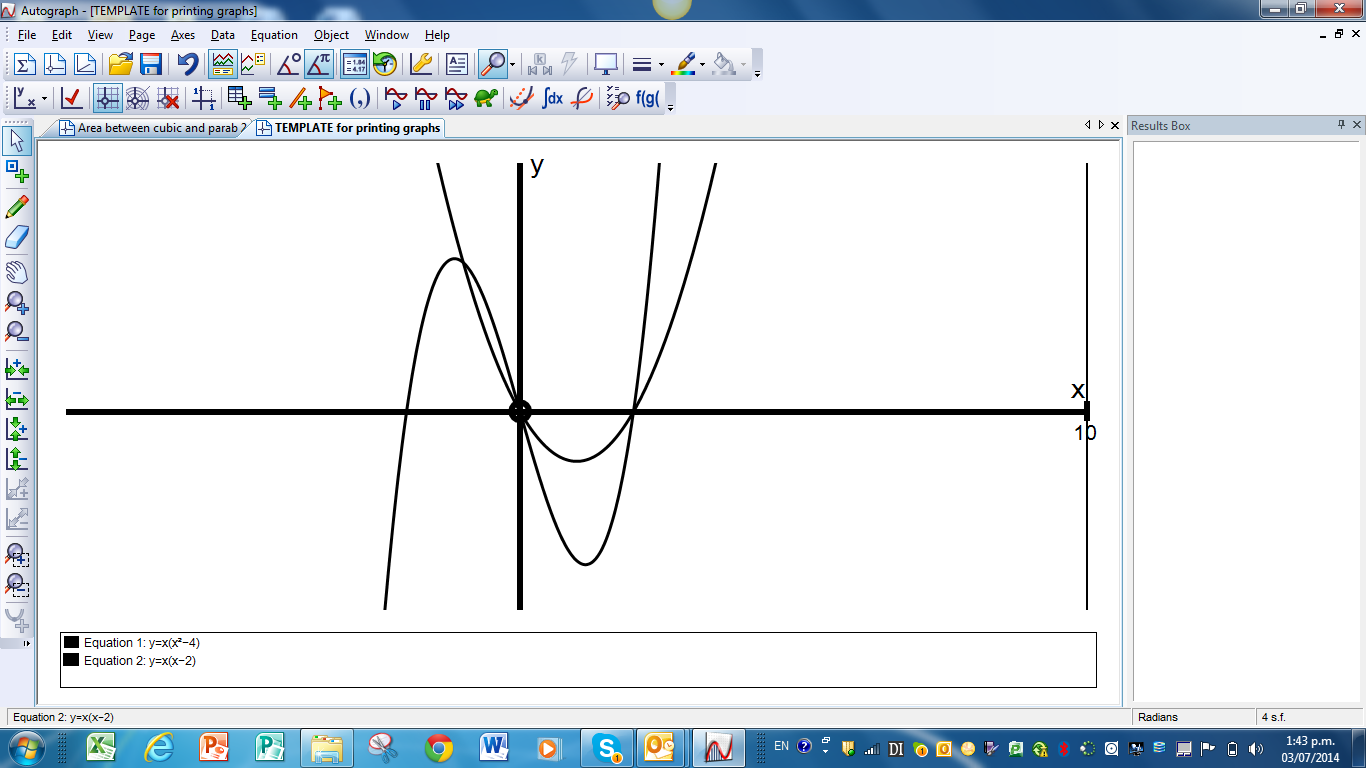 Intersection points: x3 – 4x = x2 – 2x                         x3 – x2 – 2x = 0                       x(x2 – x – 2) = 0                   x(x + 1)(x – 2) = 0intersection points x = -1, 0, 2  Area A = cubic – parabola            = ) dx) dx                                   0         =     x4 – x2– x3             4            3       -1        =  Area B =  parabola –cubic) dx                                        2         =    x4 – x2– x3                    4            3     0            = –     x4 – x2 + x3      =    8                      4             3            3  Total area between curves = 3.083 or   37                                                               12Intersection points: x3 – 4x = x2 – 2x                         x3 – x2 – 2x = 0                       x(x2 – x – 2) = 0                   x(x + 1)(x – 2) = 0intersection points x = -1, 0, 2  Area A = cubic – parabola            = ) dx) dx                                   0         =     x4 – x2– x3             4            3       -1        =  Area B =  parabola –cubic) dx                                        2         =    x4 – x2– x3                    4            3     0            = –     x4 – x2 + x3      =    8                      4             3            3  Total area between curves = 3.083 or   37                                                               12Intersection points: x3 – 4x = x2 – 2x                         x3 – x2 – 2x = 0                       x(x2 – x – 2) = 0                   x(x + 1)(x – 2) = 0intersection points x = -1, 0, 2  Area A = cubic – parabola            = ) dx) dx                                   0         =     x4 – x2– x3             4            3       -1        =  Area B =  parabola –cubic) dx                                        2         =    x4 – x2– x3                    4            3     0            = –     x4 – x2 + x3      =    8                      4             3            3  Total area between curves = 3.083 or   37                                                               12Correct intersection for uCorrect intersection for uCorrect intersection for uCorrect idea of area = area under cubic – area under parabola (and vice versa) shown with equations. Correct idea of area = area under cubic – area under parabola (and vice versa) shown with equations. Correct idea of area = area under cubic – area under parabola (and vice versa) shown with equations. Correct solution showing correct integrations and correct mathematical logic and statements.Correct solution showing correct integrations and correct mathematical logic and statements.Correct solution showing correct integrations and correct mathematical logic and statements.Question TWOQuestion TWOEvidenceEvidenceEvidenceEvidenceEvidenceAchievement (u)Achievement (u)Achievement (u)Merit (r)Merit (r)Merit (r)Excellence (t)Excellence (t)A =2   1+ 2 + 4(3 + 13 +11+4) + 2(7+15+5       3   =  120.7A =2   1+ 2 + 4(3 + 13 +11+4) + 2(7+15+5       3   =  120.7A =2   1+ 2 + 4(3 + 13 +11+4) + 2(7+15+5       3   =  120.7A =2   1+ 2 + 4(3 + 13 +11+4) + 2(7+15+5       3   =  120.7A =2   1+ 2 + 4(3 + 13 +11+4) + 2(7+15+5       3   =  120.7Apply integration methods in solving problems.Apply integration methods in solving problems.Apply integration methods in solving problems.Apply integration methods, using relational thinking, in solving problems.Apply integration methods, using relational thinking, in solving problems.Apply integration methods, using relational thinking, in solving problems.Apply integration methods, using extended abstract thinking, in solving problems. Apply integration methods, using extended abstract thinking, in solving problems. 2a2aA =2   1+ 2 + 4(3 + 13 +11+4) + 2(7+15+5       3   =  120.7A =2   1+ 2 + 4(3 + 13 +11+4) + 2(7+15+5       3   =  120.7A =2   1+ 2 + 4(3 + 13 +11+4) + 2(7+15+5       3   =  120.7A =2   1+ 2 + 4(3 + 13 +11+4) + 2(7+15+5       3   =  120.7A =2   1+ 2 + 4(3 + 13 +11+4) + 2(7+15+5       3   =  120.7Correct calculation. Correct calculation. Correct calculation. 2b2bA =                                            = ln(2)                   A =                                            = ln(2)                   A =                                            = ln(2)                   A =                                            = ln(2)                   A =                                            = ln(2)                   Correct integration = u. accept ln(2k) – ln(k)   Correct integration = u. accept ln(2k) – ln(k)   Correct integration = u. accept ln(2k) – ln(k)   Award r for ln(2)Award r for ln(2)Award r for ln(2)2c2c  Intersection points when   x2 = x + 6                               x2 – x – 6    = 0                       (x – 3) (x  + 2)  = 0                         x = 3, -2  A =                                   3    =      x2 + 6x – x3           =    20.83             2              3    -2  Intersection points when   x2 = x + 6                               x2 – x – 6    = 0                       (x – 3) (x  + 2)  = 0                         x = 3, -2  A =                                   3    =      x2 + 6x – x3           =    20.83             2              3    -2  Intersection points when   x2 = x + 6                               x2 – x – 6    = 0                       (x – 3) (x  + 2)  = 0                         x = 3, -2  A =                                   3    =      x2 + 6x – x3           =    20.83             2              3    -2  Intersection points when   x2 = x + 6                               x2 – x – 6    = 0                       (x – 3) (x  + 2)  = 0                         x = 3, -2  A =                                   3    =      x2 + 6x – x3           =    20.83             2              3    -2  Intersection points when   x2 = x + 6                               x2 – x – 6    = 0                       (x – 3) (x  + 2)  = 0                         x = 3, -2  A =                                   3    =      x2 + 6x – x3           =    20.83             2              3    -2Correct intersection and correct “idea” integral of line - parabolaCorrect intersection and correct “idea” integral of line - parabolaCorrect intersection and correct “idea” integral of line - parabolaCorrect integration with correct solution. Correct integration with correct solution. Correct integration with correct solution. 2d2dyꞌ =  12(x – 2) – 3   y =  12 (x – 2) – 2   + c-2  y  = -6            +  c        (x – 2)2   Sub x = 3, y = 4        4 =  -6 + c  so c = 10y  = - 6            +  10        (x – 2)2   Sub x = 4    y =   8.5yꞌ =  12(x – 2) – 3   y =  12 (x – 2) – 2   + c-2  y  = -6            +  c        (x – 2)2   Sub x = 3, y = 4        4 =  -6 + c  so c = 10y  = - 6            +  10        (x – 2)2   Sub x = 4    y =   8.5yꞌ =  12(x – 2) – 3   y =  12 (x – 2) – 2   + c-2  y  = -6            +  c        (x – 2)2   Sub x = 3, y = 4        4 =  -6 + c  so c = 10y  = - 6            +  10        (x – 2)2   Sub x = 4    y =   8.5yꞌ =  12(x – 2) – 3   y =  12 (x – 2) – 2   + c-2  y  = -6            +  c        (x – 2)2   Sub x = 3, y = 4        4 =  -6 + c  so c = 10y  = - 6            +  10        (x – 2)2   Sub x = 4    y =   8.5yꞌ =  12(x – 2) – 3   y =  12 (x – 2) – 2   + c-2  y  = -6            +  c        (x – 2)2   Sub x = 3, y = 4        4 =  -6 + c  so c = 10y  = - 6            +  10        (x – 2)2   Sub x = 4    y =   8.5Correct integration with correct constant.Correct integration with correct constant.Correct integration with correct constant.Correct integration with correct constant and y value found. Correct integration with correct constant and y value found. Correct integration with correct constant and y value found. 2e2eLet u = 4x + 1   so du = 4dxAlso   u – 1 = 4x so   2x = u – 1                                              2 I =  =     = == =    + c=   + cLet u = 4x + 1   so du = 4dxAlso   u – 1 = 4x so   2x = u – 1                                              2 I =  =     = == =    + c=   + cLet u = 4x + 1   so du = 4dxAlso   u – 1 = 4x so   2x = u – 1                                              2 I =  =     = == =    + c=   + cLet u = 4x + 1   so du = 4dxAlso   u – 1 = 4x so   2x = u – 1                                              2 I =  =     = == =    + c=   + cLet u = 4x + 1   so du = 4dxAlso   u – 1 = 4x so   2x = u – 1                                              2 I =  =     = == =    + c=   + cCorrect substitution ready to integrate = uCorrect substitution ready to integrate = uCorrect substitution ready to integrate = uCorrect manipulations needed to integrate = rCorrect manipulations needed to integrate = rCorrect manipulations needed to integrate = rCorrect solution= t Further simplification not necessary.Correct solution= t Further simplification not necessary.Question THREEEvidenceAchievement (u)Merit (r)Excellence (t)Apply integration methods in solving problems.Apply integration methods, using relational thinking, in solving problems.Apply integration methods, using extended abstract thinking, in solving problems. 3a(i).= 2x2 + 3x + 2lnx + cCorrect integration. x not essential3a(ii)= ex – e – 2x     + c                 2Correct integration. 3b yꞌ = 6t2 + 6t + c   sub yꞌ = 2, t = 1 so c = -10yꞌ = 6t2 + 6t – 10 so y = 2t3 + 3t2 – 10t + d sub  t = 1, y = 3 so d = 8y = 2t3 + 3t2 – 10t + 8sub t = 3,   y = 592 Correct integrations.  Correct equation for y and correctly evaluated y when    t = 33cy =  1  +      4        best idea              (x + 2)=                               2=   x + 4ln(x + 2)                              0= 2 + 4ln(4) – 4ln(2)= 2 + 4ln(2)  __________________________________OR    let u = x + 2     so  x + 6 = u + 4            du = dx I = =                        4=   u + ln(u)       = 4 + 4ln4 – 2 – 4ln2                      2                           = 2 + 4ln(2)  Correct integration = u  CorrectIntegration evaluated = r.3dNeed to find equations of curves first.Hyp is y = 8                  xparab is y = -ax2+ bxsub(2, 4)   4 = -4a + 2bsub(4, 2)  2 = -16a + 4bsolving a = ¾    b = 3 ½ parab is    y = - ¾ x2 + 3 ½ xarea is = x -                                         4=   - x3   + 7x2 – 8lnx        4         4                   2 1.45Finding both equations  which is needed in order to do any integration = rCorrect integration= tx not requiredCorrect integration with correct logical steps and correct solution.